Presenter Application for the 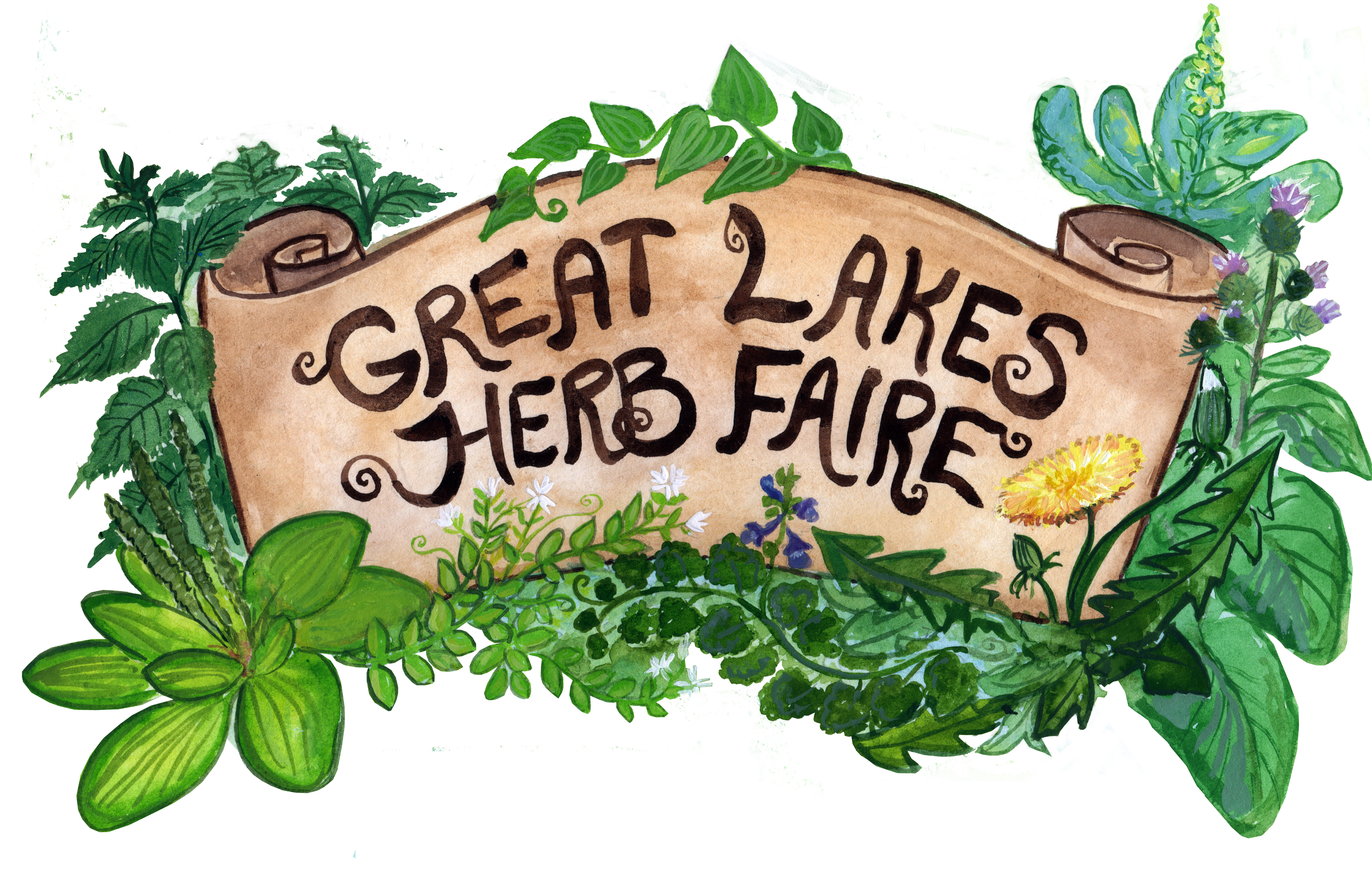 Great Lakes Herb FaireSeptember 7th-9th, 2018Thank you for your interest in presenting at our faire!!We hope you will join us and share your knowledge as we gather for the fourth Great Lakes Herb Faire. The intention of our faire is to help build community among folks interested in herbs, to share and spread the vast wealth of knowledge that our regional herbalists have, and to empower people to become more intimate with not only their own wellness and that of their families and communities, but this amazing land we share. If you would like to be a part of this sharing of knowledge, and are interested in teaching a class, leading a workshop or field walk, please fill out this application. Please email to info@greatlakesherbfaire.org or snail mail to:  Great Lakes Herb Faire  11150 Boyce Rd  Chelsea, Mi 48118 What we offer to our teachers:·    Tuition/Room & Board: Guest teachers will receive free admission to the faire as well as room and board. Teachers are welcome to camp or stay in a cabin. Cabins are rustic. Some say, very rustic. Requests are welcome if you would like to stay with other teachers in a cabin, co-ed cabin etc.·    Bring a Guest: Teachers may bring one guest who will be admitted to the faire for free as well. Guests will need to pay for their meal plan.·     Vending Space: Educators get first opportunity to have a booth space and need pay no fee in honor of their teachings. All vendors must supply their own tents, tables etc.·     Stipend for Service: At this time we are paying our teachers $100 per class. We hope that the Faire is a great success this year (as it was last year) and if it is, we will pay $50 more per class as we did last year.·    What we ask of our teachers:We are looking for teachers who have a passion for their subject and feel excited to share their knowledge. Ideal teachers would engage their students on different levels, with different modalities, possibly including using lecture, stories, hands on techniques, stimulating the senses, spiritual and theoretical discussion, student led approach etc.Each class should be about an hour and a half long. Possibly shorter for kids classes, depending on the age group.It is likely that we will have more applications than we have time slots available to teach. We appreciate all of the applications we get and will thoughtfully look them over before deciding which will fit best in the 2018 Faire.  If we are unable at this time to accept your proposal, please take no offense and please do consider applying again for the next faire!  We appreciate your understanding.Contact InformationName:Business name if applicable:Town and State in which you live:Phone/Cell number:Email address:Website if applicable:Mailing Address:Potential Presentations: List up to three
Class Proposal 1 
Title:Please give us a paragraph description of your potential presentation.  Use more space if needed.What is your experience with teaching this subject?Do you consider this class for kids, adults, beginners, intermediate and/or advanced students?Most class sessions are 1 1/2 hours long, though we do offer a limited number of 3 hour classes (generally reserved for intermediate to advanced classes).  Let us know what you'd require:

___ 1 1/2 hours___ 3 hoursWhat kind of set up would you need to teach this class? - ex. for medicine making, you might need a table or electricity.Class Proposal 2 
Title:Please give us a paragraph description of your potential presentation.  Use more space if needed.What is your experience with teaching this subject?Do you consider this class for kids, adults, beginners, intermediate and/or advanced students?Most class sessions are 1 1/2 hours long, though we do offer a limited number of 3 hour classes (generally reserved for intermediate to advanced classes).  Let us know what you'd require:

___ 1 1/2 hours___ 3 hoursWhat kind of set up would you need to teach this class? - ex. for medicine making, you might need a table or electricity.Class Proposal 3
Title:Please give us a paragraph description of your potential presentation.  Use more space if needed.What is your experience with teaching this subject?Do you consider this class for kids, adults, beginners, intermediate and/or advanced students?Most class sessions are 1 1/2 hours long, though we do offer a limited number of 3 hour classes (generally reserved for intermediate to advanced classes).  Let us know what you'd require:

___ 1 1/2 hours___ 3 hoursWhat kind of set up would you need to teach this class? - ex. for medicine making, you might need a table or electricity.LogisticsWhich day(s) would be your preference to teach.  We'll do our best, but cannot always guarantee preferences.  If *only* one day is possible for you to attend, please make note of that: 
___ Friday evening, September 7th___ Saturday, September 8th___ Sunday, September 9th___ No preferencePlease indicate if you would plan to stay over night and would like a bed in one of the cabins or would like to camp. Circle or highlight below:___ Not staying overnight___ Would like a bed in the teacher's cabin___ Would like a bed in the general cabins, with (please list names of attendees):___ Would like a camping spot___ Will you want a vending space? yes/noWe record most of the classes at the Faire. We will give you a complimentary copy of your own class and both the Faire and presenter will maintain the rights to it. Please indicate below if you give permission for us to record your class. You can decide later…___  Yes, please record my class___  I would rather not be recorded___  Undecided at this timePlease provide a short bio about yourself, and attached a picture along with this email for our website and promotion. Thanks!Please email application to info@greatlakesherbfaire.orgAlso, feel free to email if you have any questions at all.  We look forward to reviewing your application!